PRVÁ HODINA:     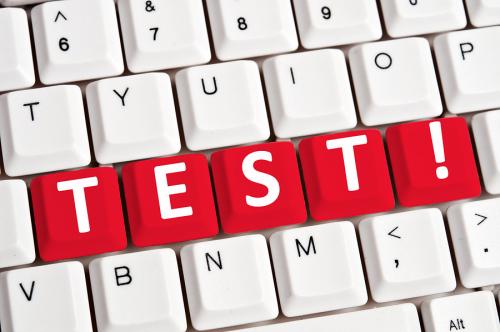 Čaká nás test zo slovnej zásoby, takže zopakuj si Wocabee  slovíčka Unit 12A, B..test nájdeš na Wocabee v stredu 29.4.2020 s názvom: Vocabulary Test Unit 12 , budeš musieť prekladať zo slovenčiny do angličtiny a budeš mať na odpoveď  50 sekúnd. Test bude v stredu aktívny od 8:00 do 18: 00.V rámci opakovania si vyber z Wocabee 5 pre teba najťažších slovíčok a napíš mi s nimi vety na takacova.andy@gmail.com – do 28.4. 19:00.DRUHÁ HODINA: CB strana 96 – Unit 13:Slovnú zásobu si môžeš vypočuť tu: https://www.youtube.com/watch?v=DMQeSV1brBw a zároveň pokračuj s počúvaním príbehu. – už dávno som Ťa nepočula čítať. Napočúvaj si čítanie a pošli mi nahrávku na takacova.andy@gmail.com – do nedele 3.5.2020  V pracovnom zošite si sprav stranu 88 a pošli mi fotku.TRETIA HODINA: TEST na WOCABEE 